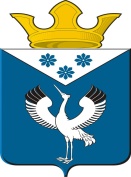 Российская ФедерацияСвердловская областьГлава муниципального образованияБаженовское сельское поселениеРАСПОРЯЖЕНИЕот 19.05.2020г.с.Баженовское                                            № 55О  возложении персональной ответственности за состояние антикоррупционной работы в администрации муниципального образования Баженовское сельское поселение        Во исполнение Федерального закона от 25.12.2008 № 273-ФЗ «О противодействии коррупции», Закона Свердловской области от 20.02.2009 № 2-ОЗ «О противодействии коррупции в Свердловской области», Закона Свердловской области от 03.03.2020 № 18-ОЗ «О внесении изменений  в статью 2 Закона Свердловской области «О закреплении вопросов местного значения за сельскими поселениями, расположенными на территории Свердловской области»,  Указа Губернатора Свердловской области от 21.02.2013 № 101-УГ «Об организационных мерах по установлению персональной ответственности за антикоррупционную работу»,     1. Возложить персональную ответственность за состояние антикоррупционной работы в администрации муниципального образования Баженовское сельское поселение на Главу муниципального образования Баженовское сельское поселение  - Глухих Леонида Геннадьевича.     2. Возложить обязанности лица, курирующего деятельность по профилактике коррупционных и иных правонарушений на Киселеву Любовь Витальевну – заместителя Главы  администрации муниципального образования Баженовское сельское поселение.     3. Назначить ответственным лицом за работу по профилактике коррупционных и иных правонарушений ведущего специалиста – Сабурову Светлану Ивановну     4. Контроль за исполнением данного распоряжения  оставляю за собой.Глава муниципального образования Баженовское сельское поселение                                            Л.Г.Глухих  